   М у н и ц и п а л ь н о е  о б р а з о в а н и е   С а н к т-П е т е р б у р г а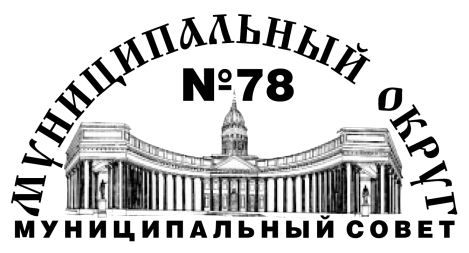 РЕШЕНИЕот 30 июня 2015 года                                     		                                                    № 21Об утверждении Положения о Почетной грамоте Муниципального Совета Муниципального образования муниципальный округ № 78 	Муниципальный Совет Муниципального образования муниципальный округ № 78Р Е Ш И Л:1. Утвердить Положение о Почетной грамоте Муниципального Совета Муниципального образования муниципальный  округ № 78 согласно приложению.2. Считать утратившим силу решение Муниципального Совета Муниципального образования муниципальный округ № 78 от 24 июня 2013 года № 19 «Об утверждении Положения о Почетной грамоте и Благодарственном письме Муниципального Совета Муниципального образования муниципальный округ № 78».3. Настоящее решение вступает в силу со дня принятия.4. Разместить текст настоящего решения на сайте Муниципального образования муниципальный округ № 78 в информационно-телекоммуникационной сети «Интернет» www.momo78.ru и опубликовать в информационном бюллетене «Ваш Муниципальный».5. Контроль за исполнением настоящего решения возложить на Главу Муниципального образования, исполняющего полномочия Председателя Муниципального Совета В.Н.Штраух.Глава Муниципального образования,исполняющий полномочияПредседателя Муниципального Совета                                                                   В.Н.Штраух   Приложение          к решению Муниципального Совета                     Муниципального образования                         муниципальный округ № 78                                                 от 30 июня 2015 года № 21      ПОЛОЖЕНИЕ                о Почетной грамоте Муниципального СоветаМуниципального образования муниципальный округ № 781. Настоящее положение устанавливает условия и порядок награждения Почетной грамотой Муниципального Совета Муниципального образования муниципальный округ № 78 (далее - МО МО № 78)2. Почетной грамотой Муниципального Совета МО МО № 78 (далее – Почетная грамота) могут быть награждены:2.1. Коллективы организаций, независимо от форм собственности и ведомственной принадлежности, осуществляющие свою деятельность на территории МО МО № 78;2.2. Жители МО МО № 78, деятельность которых имеет широкое общественное признание, а также граждане, внесшие значительный личный вклад в развитие МО МО    № 78;2.3. Работники организаций, осуществляющих свою деятельность на территории МО МО № 78, органов местного самоуправления МО МО № 78, при стаже работы в указанных организациях и органах не менее 2 лет. 3. Почетная грамота учреждена для награждения граждан и организаций, осуществляющих свою деятельность на территории МО МО № 78, за их значительный вклад в развитие МО МО № 78, высокие достижения и успехи, достигнутые в установленной сфере деятельности, а также в связи с наступлением юбилейных (знаменательных дат).4. Юбилейными датами считаются: для граждан - 50, 60, 70, 75 лет и далее каждые 5 лет, для  организаций – 25, 50, 75 лет и далее каждые 25 лет.5. Награждение Почетной грамотой осуществляются на основании соответствующего ходатайства, подаваемого в Аппарат  Муниципального Совета МО МО № 78. 6. Основаниями для возбуждения ходатайства о награждении Почётной грамотой являются:- значительные трудовые производственные успехи и многолетний добросовестный труд;- заслуги в науке, культуре, физической культуре и спорте, воспитании, просвещении, охране здоровья, жизни и прав граждан;- заслуги в развитии местного самоуправления;- многолетняя эффективная служба в органах местного самоуправления;-  многолетняя эффективная общественная деятельность.7. В ходатайстве указываются: фамилия, имя, отчество (при его наличии), дата рождения, сведения о трудовом стаже, об уже имеющихся наградах, почетных званиях и иных поощрениях (для граждан); наименование, место нахождения (для организаций);  заслуги, производственные, научные или иные достижения и указание на событие, в связи с которым лицо (коллектив) представляется к поощрению.8. Право направить ходатайство о награждении Почетной грамотой имеют:	Глава Муниципального образования, исполняющий полномочия Председателя Муниципального Совета МО МО № 78;	депутаты Муниципального Совета МО МО № 78;	Местная  администрации МО МО № 78;	организации, независимо от форм собственности, осуществляющие свою деятельность на территории МО МО № 78;	общественные объединения;	органы территориального общественного самоуправления.9. В случае подачи ходатайства органами территориального общественного самоуправления, организациями, в том числе общественными, к ходатайству также прилагается соответственно протокол общего собрания (конференции) коллектива или заседания коллегиального органа общественной организации о поддержке подаваемого ходатайства и копия свидетельства о государственной регистрации юридического лица.10. Награждение Почетной грамотой осуществляется на основании решения Муниципального Совета МО МО № 78. 11. Вручение Почетной грамоты производится в торжественной обстановке  Главой Муниципального образования, исполняющим полномочия Председателя Муниципального Совета МО МО № 78, его заместителем или от его имени и по его поручению - уполномоченным лицом. Вместе с Почетной грамотой вручается копия решения Муниципального Совета МО МО № 78 о награждении или поощрении. 	12. В случае утраты Почетной грамоты дубликат не выдается.13. Изготовление и хранение бланков Почетной грамоты осуществляется Местной администрацией  МО МО № 78.14. Почетная грамота представляет собой лист формата А4, содержащий логотип официального бланка Муниципального Совета МО МО № 78 и надпись «Муниципальное образование муниципальный округ № 78. Почетная грамота». Ниже располагается текст Почетной грамоты.15. Почетная грамота подписывается Главой Муниципального образования, исполняющим полномочия Председателя Муниципального Совета МО МО № 78  и заверяется  печатью Муниципального Совета МО МО № 78.16. Почетная грамота помещается в специальную папку, на лицевой стороне которой изображен логотип официального бланка Муниципального Совета Муниципального МО МО № 78.  17. Оформление Почетных грамот и учет награжденных осуществляется Аппаратом Муниципального Совета МО МО № 78.